Налоговое уведомление за налоговый период 2020       года должно быть исполнено  не позднее 1 декабря 2021 .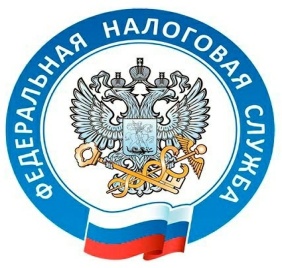 Обязанность по ежегодному исчислению для налогоплательщиков-физических лиц транспортного налога, земельного налога, налога на имущество физических лиц возложена на налоговые органы (статья 52 Налогового кодекса Российской Федерации). В связи с этим налоговые органы не позднее 30 дней до наступления срока уплаты по вышеперечисленным налогам направляют налогоплательщикам-физическим лицам налоговые уведомление для уплаты налогов. Форма налогового уведомления утверждена приказом ФНС России от 07.09.2016 № ММВ-7-11/477@ (с изменениями) и включает сведения для оплаты указанных в нем налогов (QR-код, штрих-код, УИН, банковские реквизиты платежа). Налоги, подлежащие уплате физическими лицами в отношении принадлежащих им объектов недвижимого имущества и транспортных средств, исчисляются не более чем за три налоговых периода, предшествующих календарному году направления налогового уведомления. В случае если общая сумма налогов, исчисленных налоговым органом, составляет менее 100 рублей, налоговое уведомление не направляется, за исключением случая направления налогового уведомления в календарном году, по истечении которого утрачивается возможность направления налоговым органом налогового уведомления. Налоговое уведомление может быть направлено по почте заказным письмом или передано в электронной форме через личный кабинет налогоплательщика. В случае направления налогового уведомления по почте заказным письмом налоговое уведомление считается полученным по истечении шести дней с даты направления заказного письма. Налогоплательщик (его законный или уполномоченный представитель) вправе получить налоговое уведомление на бумажном носителе под расписку в любом налоговом органе либо через многофункциональный центр предоставления государственных и муниципальных услуг на основании заявления о выдаче налогового уведомления. Налоговое уведомление передается налогоплательщику (его законному или уполномоченному представителю либо через многофункциональный центр предоставления государственных и муниципальных услуг) в срок не позднее пяти дней со дня получения налоговым органом заявления о выдаче налогового уведомления (форма заявления утверждена приказом ФНС России от 11.11.2019 № ММВ-7-21/560@).Межрайонная ИФНС России № 5 по Кировской области  сообщает о том, что организована работа телефонов «горячей линии» (83367) 2-20-98, 2-18-71 в период с 01.11.2021 по 30.12.2021 включительно с 13.00 до 16.00 по вопросам, связанных с порядком исчисления и уплаты имущественных налогов за 2020 год. Начальник, советник государственнойгражданской службы 1 класса						 Л.Г.ЗайцеваС.В.Кислицына(83367) 2-20-98 